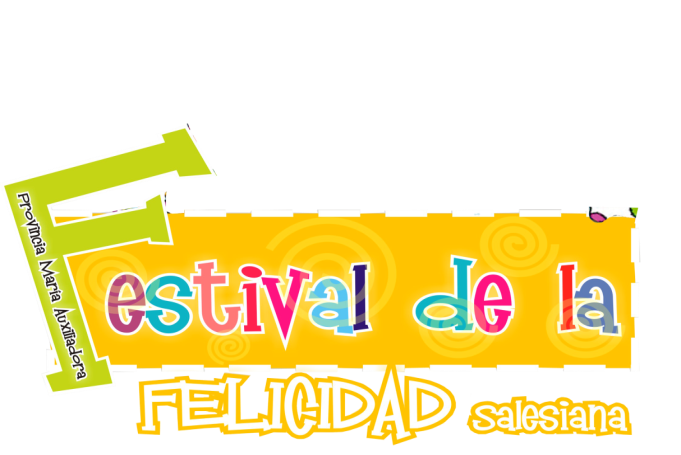 Ficha de Inscripción“En la JUGADA con Don Bosco”Hotel Lago Mar - Coveñas28, 29, 30, 31 de Agosto del 2014Institución Educativa/ Comunidad   __________________________________________________Declaro que la información suministrada en este formato es veraz y autorizo su verificación.______________________________________                 Firma de la/el joven                         T.I   C.C____________________________________                __________________________________                     Firma del Padre                                                                 Firma de la Madre                          C.C                                                                                       C. C____________________________________                     ______________________________________       Firma de la Directora de la comunidad             		      Firma de la Coordinadora de Pastoral local  C.C								    C.CDATOS PERSONALESDATOS PERSONALESDATOS PERSONALESDATOS PERSONALESDATOS PERSONALESNombre y Apellidos:Nombre y Apellidos:Fecha de Nacimiento:Fecha de Nacimiento:Edad:Documento de Identidad:      T.I                                                             C.C:Documento de Identidad:      T.I                                                             C.C:Documento de Identidad:      T.I                                                             C.C:Documento de Identidad:      T.I                                                             C.C:Documento de Identidad:      T.I                                                             C.C:Dirección de la Residencia:Dirección de la Residencia:Dirección de la Residencia:Teléfono:Teléfono:Celular:E-mail:E-mail:E-mail:E-mail:Nombre del Padre:Nombre del Padre:Nombre del Padre:Nombre del Padre:Nombre del Padre:Teléfono de la Residencia:Celular:Celular:Celular:Celular:Nombre de la Madre:Nombre de la Madre:Nombre de la Madre:Nombre de la Madre:Nombre de la Madre:Teléfono de la Residencia:Celular:Celular:Celular:Celular:Grado que cursa actualmente:Grado que cursa actualmente:Grado que cursa actualmente:Grado que cursa actualmente:Grado que cursa actualmente:Nombra el grupo o los grupos a los que perteneces del Movimiento Juvenil de tu colegioNombra el grupo o los grupos a los que perteneces del Movimiento Juvenil de tu colegioNombra el grupo o los grupos a los que perteneces del Movimiento Juvenil de tu colegioNombra el grupo o los grupos a los que perteneces del Movimiento Juvenil de tu colegioNombra el grupo o los grupos a los que perteneces del Movimiento Juvenil de tu colegioTalla de camiseta:Talla de camiseta:Talla de camiseta:Talla de camiseta:Talla de camiseta: